ALLEGATO 1 DOMANDA DI PARTECIPAZIONE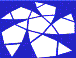 Iniziativa Acceleratori di Innovazione MANIFESTAZIONE D’INTERESSE PER L’UTILIZZO DELLE STRUTTURE E DEI SERVIZI CONNESSI AL TRASFERIMENTO TECNOLOGICOCNR AREA TERRITORIALE DI  RICERCA VIA GOBETTI 101 BOLOGNAAl Consiglio Nazionale delle RicercheArea Territoriale di Ricerca di BolognaVia P. Gobetti, 10140129 BOLOGNAPEC protocollo.adrbo@pec.cnr.itSettore di appartenenza☐ Biomedicale☐ Meccatronica e motoristica☐ Agroalimentare☐ Materiali☐ Ambiente☐ ICT☐ Energia☐ Altro (specificare)pienamente consapevole della responsabilità penale cui va incontro, ai sensi e per gli effetti dell’art. 76 D.P.R. 28 dicembre 2000, n. 445, in caso di dichiarazioni mendaci o di formazione, esibizione o uso di atti falsi ovvero di atti contenenti dati non più rispondenti a veritàDICHIARAai sensi del D.P.R. 445/2000 che fatti, stati e qualità riportati nei successivi paragrafi corrispondono a verità.che l’impresa è iscritta nel registro delle imprese della Camera di Commercio di …………………………..……… per la/le seguente/i attività:………….…..…………..………..……………………………………………………………………………………………………..…………………………………………….……………………………………………………….....………………………………………………………………………………………………………………….……………………………………………………………………………………………………….………………………………………………………………………………………………………………………………..……………………………………………………………………………………………………………………………………………………e che i dati dell’iscrizione sono i seguenti (per le imprese con sede in uno stato straniero indicare i  dati  di  iscrizione  nell’albo  o  nella  lista  ufficiale dello Stato di appartenenza)Numero di iscrizione……………………………………Data di iscrizione………………………….. durata/termine…………………….Forma giuridica……………………………………….Sede……………………Codice fiscale………………………….. Partita IVA……………………………………Che i soggetti attualmente in carica sono:di non trovarsi in stato di fallimento, liquidazione coatta, concordato preventivo, amministrazione straordinaria o in corso di procedimento per la dichiarazione di una di tali situazioni;che non sussistono le cause di esclusione di cui all’art. 1-bis comma 14 della Legge 18 ottobre 2001, n. 383 (“Piani individuali di emersione del lavoro sommerso e di rapporti di lavoro a tempo parziale”);che non sussistono le cause di esclusione di cui all’art. 53, comma 16-ter del D. Lgs. 30 marzo 2001 n. 165 introdotto dall’art. 1, comma 42, lettera l) della Legge 190/2012 (Legge “Anticorruzione”);che l’impresa non ha commesso gravi violazioni definitivamente accertate rispetto agli obblighi relativi al pagamento di imposte e tasse, secondo la legislazione italiana o dello Stato in è stabilita e che l’ufficio/sede dell’Agenzia delle Entrate territorialmente competente (in base al domicilio fiscale) ai fini della verifica del rispetto degli obblighi relativi al pagamento delle imposte e tasse, secondo la legislazione italiana o quella dello Stato in cui è stabilito: che l’impresa non ha commesso violazioni gravi definitivamente accertate alle norme in materia di contributi previdenziali ed assistenziali, secondo la legislazione Italiana o dello Stato in cui è stabilita e che i dati relativi alle iscrizioni agli enti INPS e INAIL, ai fini della verifica del rispetto degli obblighi relativi alle norme in materia di contributi previdenziali e assistenziali, secondo la legislazione italiana o dello Stato in cui è stabilito, sono i seguenti:che l’impresa non ha violato il divieto di intestazione fiduciaria posto dall’articolo 17 della legge 19 marzo 1990, n. 55;che l’impresa non ha commesso gravi infrazioni debitamente accertate alle norme in materia di sicurezza ed ogni altro obbligo derivante dai rapporti di lavoro;che nei confronti dell’impresa non è stata applicata la sanzione interdittiva, di cui all’art.9 comma 2 lettera c) del D.lgs. 231/2001 o altra sanzione che comporta il divieto di stipulare contratti con la pubblica amministrazione compresi i provvedimenti interdittivi di cui all’art. 36 bis comma 1 legge 248/2006;di applicare ai propri addetti (e se Cooperative anche verso i soci), i contenuti economico-normativi della contrattazione nazionale di settore e di obbligarsi ad applicare integralmente tutte le norme dei contratti collettivi di lavoro di categoria nazionali e locali vigenti nonché eventuali modificazioni future;d’impegnarsi a stipulare, in caso di accoglimento della domanda ed entro la stipula del contratto, idonea polizza assicurativa idonea copertura assicurativa contro i rischi verso terzi con massimale non inferiore a € 500.000,00 (cinquecentomila/00);di essere consapevole che il CNR potrà procedere ai controlli sulla veridicità delle dichiarazioni. Qualora dal controllo emerga la non veridicità del contenuto della dichiarazione, il dichiarante, oltre alle responsabilità e alle sanzioni penali previste per legge, decade dai benefici eventualmente conseguenti al provvedimento emanato sulla base della dichiarazione non veritiera;non trovarsi in alcuna delle situazioni di inconferibilità e/o incompatibilità previste dal D.Lgs. n. 39/2013;non trovarsi in situazione di conflitto di interessi;di essere edotto degli obblighi derivanti dal Codice di comportamento adottato dalla stazione appaltante con Delibera CdA n° 137 del 17/10/2017 reperibile all’indirizzo http://www.urp.cnr.it/copertine/ente/ente_normativa/proc_disciplinare/Circolare_25_2017_codice_di_comportamento.pdf e si impegna, in caso di stipula del contratto, ad osservare e a far osservare ai propri dipendenti e collaboratori, per quanto applicabile, il suddetto codice, pena la risoluzione del contratto.Si allegano alla presente la seguente documentazione: fotocopia del documento di identità personale del titolare dell’impresa ovvero del rappresentante legale della stessa; nel caso di consorzio, la dichiarazione sottoscritta dal legale rappresentante, con indicazione dei consorziati per i quali il consorzio presenta la domanda; visura camerale aggiornata; bilanci ultimi tre esercizi approvatidescrizione progetto innovativoLuogo, data __________________            Timbro, firma________________________Il/la sottoscritto/aNato/a ilACodice FiscaleResidente aProv/StatoViaN°In qualità diAutorizzato a rappresentare legalmente l’impresaAutorizzato a rappresentare legalmente l’impresaAutorizzato a rappresentare legalmente l’impresaAutorizzato a rappresentare legalmente l’impresaAutorizzato a rappresentare legalmente l’impresaAutorizzato a rappresentare legalmente l’impresaDenominazioneSede legale aProv/StatoViaN°Sede operativa aProv/StatoViaN°Domicilio eletto aProv/StatoViaN°CAPTelefonoTelefaxPECE-mailCodice FiscalePartita IVADICHIARAZIONI SOSTITUTIVE DI CERTIFICAZIONI (art. 46, D.P.R. 445/2000) attestanti:Nome e CognomeCariche e poteriNato/a ilACodice FiscaleResidente aProv/StatoViaN°In carica dalDurata(Eventuale) Cessato ilAgenzia delle EntrateAgenzia delle EntrateDenominazione UfficioIndirizzoCittà (CAP)Posta elettronica certificataTelefonoINPSINPSSede territorialmente competenteCittà (CAP)Matricola aziendaTelefonoINAILINAILSede territorialmente competenteCittà (CAP)PATCCNL